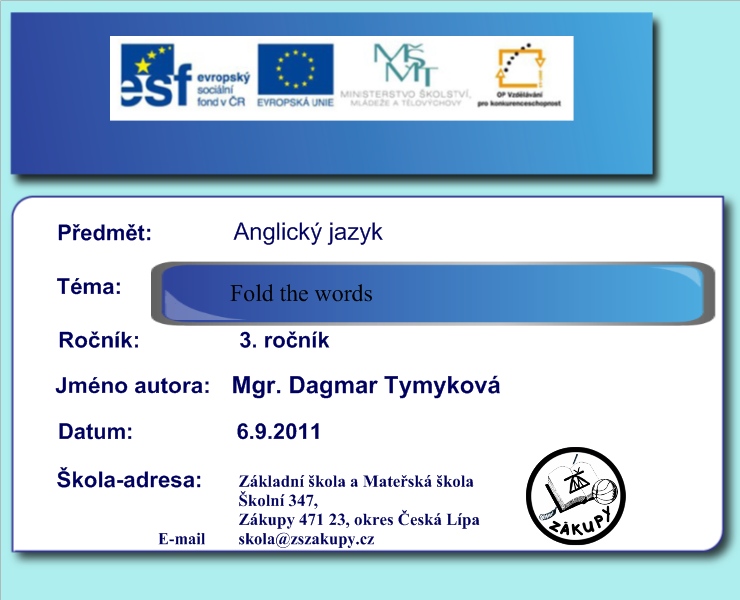 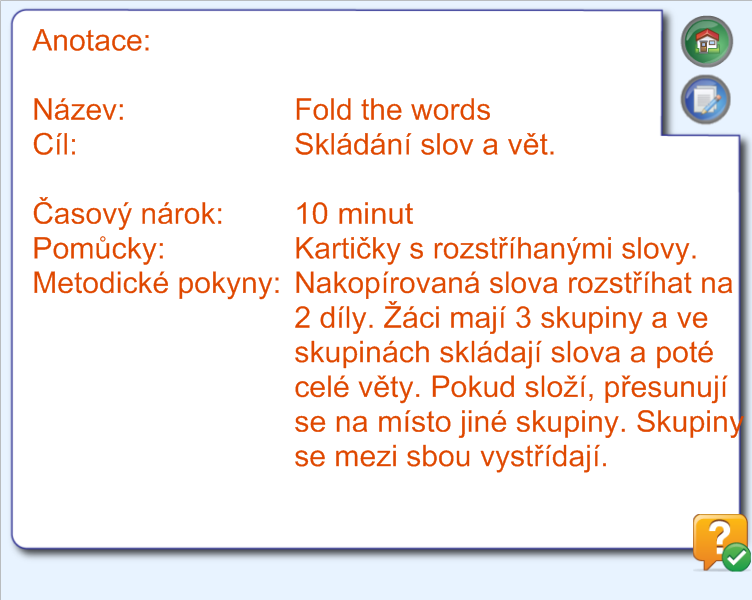 Hello.	Goodbye	 bye.What´s   your  name?Hello.	Goodbye	 bye.		Do  you  like  Fish?Hello.	Goodbye 	bye. Where  are  you  from?